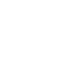 НОВООДЕСЬКА МІСЬКА РАДАМИКОЛАЇВСЬКОЇ ОБЛАСТІР І Ш Е Н Н ЯКеруючись ст. 25, 26 Закону України «Про місцеве самоврядування в Україні», відповідно до Закону України «Про освіту», ст. 32 Закону України «Про повну загальну середню освіту», з метою забезпечення умов для рівного доступу осіб до якісної освіти, раціонального і ефективного використання наявних ресурсів у галузі освіти, враховуючи тенденції щодо зменшення кількості учнів в населених пунктах Новоодеської міської територіальної громади, міська рада ВИРІШИЛА:1. Понизити ступінь Новосафронівського закладу загальної середньої освіти І-ІІІ ступенів Новоодеської міської ради Миколаївської області та перейменувати заклад на Новосафронівський заклад загальної середньої освіти І-ІІ ступенів Новоодеської міської ради Миколаївської області.2. Затвердити Статут Новосафронівського закладу загальної середньої освіти І-ІІ ступенів Новоодеської міської ради Миколаївської області у новій редакції (додається).3. Доручити керівнику Новосафронівського закладу загальної середньої освіти І-ІІІ ступенів Новоодеської міської ради Миколаївської області (Кузєва) подати документи для державної реєстрації нової редакції Статуту.4. Контроль за виконанням рішення покласти на постійну комісію міської  ради з гуманітарних питань.Міський голова                     			Олександр ПОЛЯКОВ    Від 16.07.2021 р. № 1м. Нова Одеса         ХІ (позачергова) сесія восьмого скликанняПро пониження ступеня та перейменування Новосафронівського закладу загальної середньої освіти  І-ІІІ  ступенів Новоодеської  міської ради Миколаївської області